Внутригородское муниципальное образование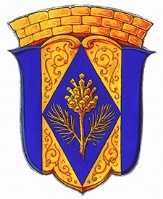 	Санкт-Петербурга поселок Комарово		МУНИЦИПАЛЬНЫЙ СОВЕТ ПЯТОГО СОЗЫВА	РЕШЕНИЕ25  октября 2017 года	             №  9-1«О принятии местного бюджета муниципального образования поселок Комарово на 2018 год в первом  чтении»В соответствии с Уставом внутригородского муниципального образования Санкт-Петербурга поселок Комарово, Положением «О бюджетном процессе в муниципальном образовании поселок Комарово», муниципальный советРЕШИЛ:1.	Принять бюджет муниципального образования поселок Комарово на 2018 год в первом чтении.2.	Утвердить основные характеристики бюджета муниципального образования поселок Комарово на 2018 год:1) общий объем доходов бюджета муниципального образования поселок Комарово в сумме 30620,0 тыс. рублей;2) общий объем расходов бюджета муниципального образования поселок Комарово в сумме 37997,0 тыс. рублей; (приложение 2)3) предельный размер дефицита местного бюджета муниципального образования в поселок Комарово сумме 7377,0 тыс. рублей;4) верхний предел муниципального долга муниципального образования поселок Комарово на 1 января 2019 года в сумме 0,0 тыс. рублей;5) верхний предел обязательств по муниципальным гарантиям муниципального образования поселок Комарово на 1 января 2018 года в сумме 0,0 тыс. рублей.6) Установить коды главных распорядителей бюджетных средств (ГРБС)  МС -935; МА-885; ИКМО-957 согласно приложению 7.3. Установить источниками внутреннего финансирования дефицита местного бюджета ВМО Санкт-Петербурга пос.Комарово на 2018 год изменение остатков средств на счетах по учету средств местного бюджета ВМО Санкт-Петербурга пос. Комарово в течение соответствующего финансового года.4.	Учесть в бюджете муниципального образования поселок Комарово доходы на 2018 год согласно приложению 1.5.	Утвердить в пределах общего объема расходов, установленного подпунктом 2 пункта 2 настоящего Решения, распределение бюджетных ассигнований по разделам и подразделам, целевым статьям и видам расходов классификации расходов бюджета муниципального образования поселок Комарово на 2018 год согласно приложению 6 к настоящему Решению.6.	Утвердить общий объем бюджетных ассигнований на исполнение публичных нормативных обязательств на 2018 год в сумме 496,1 тыс. рублей.7.	Утвердить объем субвенций из фонда компенсаций Санкт-Петербурга на исполнение органами местного самоуправления в Санкт-Петербурге отдельных государственных полномочий Санкт-Петербурга по организации и осуществлению деятельности по опеке и попечительству, назначению и выплате денежных средств на содержание детей, находящихся под опекой (попечительством), и детей, переданных на воспитание в приемные семьи на 2018 год - в сумме 799,4 тыс. руб.8.	Утвердить объем субвенций из фонда компенсаций Санкт-Петербурга на исполнение органами местного самоуправления в Санкт-Петербурге отдельного государственного полномочия Санкт-Петербурга по определению должностных лиц местного самоуправления, уполномоченных составлять протоколы об административных правонарушениях, и составлению протоколов об административных правонарушениях на 2018 год - в сумме 6,9 тыс. руб.9.	Утвердить объем субвенций из фонда компенсаций Санкт-Петербурга на исполнение органами местного самоуправления в Санкт-Петербурге отдельного государственного полномочия Санкт-Петербурга по уборке и санитарной очистке территории в соответствии с адресными программами в 2018 году в сумме 916,8 тыс. руб.10.	Утвердить общий объем межбюджетных трансфертов из бюджета Санкт-Петербурга на 2018 г. в сумме 11738,0 тыс.руб.11.	Утвердить источники финансирования дефицита бюджета муниципального образования поселок Комарово на 2018 год согласно приложению 3 к настоящему Решению.12.	Утвердить перечень главных администраторов доходов и перечень главных администраторов источников финансирования дефицита местного бюджета муниципального образования поселок Комарово на 2018 год согласно приложению 4 к настоящему Решению.13.	Утвердить перечень доходов местного бюджета, администрируемых местной администрацией внутригородского муниципального образования Санкт-Петербурга поселок Комарово согласно приложению 5 к настоящему Решению.14.	Утвердить распределение бюджетных ассигнований расходов местного бюджета муниципального образования поселок Комарово согласно приложению 6 к настоящему Решению. 15.	Установить, что в ходе исполнения настоящего Решения в случае изменения в 2018 году состава и (или) функций главных администраторов доходов бюджета муниципального образования поселок Комарово  на 2018  год и (или) главных администраторов источников финансирования дефицита бюджета муниципального образования поселок Комарово на 2018 год, которые являются органами местного самоуправления, а также в случае изменения кодов и (или) наименований кодов бюджетной классификации доходов и (или) источников финансирования дефицитов бюджетов муниципальных образований местная администрация муниципального образования поселок Комарово вправе вносить соответствующие изменения в состав закрепленных за ними кодов классификации доходов и (или) источников финансирования дефицита бюджета муниципального образования поселок Комарово без внесения изменений в настоящее Решение.16.	Установить размер расчетной единицы, принимаемой для расчета должностных окладов и тарифных ставок (окладов) работников муниципальных бюджетных учреждений, находящихся в ведении местной администрации муниципального образования поселок Комарово с 1 января 2018 года - в сумме 1300 руб.17.	Местная администрация муниципального образования поселок Комарово в ходе исполнения бюджета муниципального образования поселок Комарово на 2018 год определяет условия и порядок предоставления субсидий из бюджета муниципального образования поселок Комарово , предоставляемых в соответствии со статьей 78 и статьей 78.1 Бюджетного кодекса Российской Федерации,  в том числе за счет средств резервного фонда МА и межбюджетных трансфертов, поступающих в местный бюджет из регионального бюджета.18.	Размер субсидий из бюджета муниципального образования поселок Комарово на 2018 год, предоставляемых в соответствии со статьей 78 и статьей 78.1. Бюджетного кодекса Российской Федерации конкретным получателям, указанным в наименовании целевых статей Ведомственной структуры расходов бюджета муниципального образования поселок Комарово на 2018 год, определяется исходя из затрат в связи с производством (реализацией) товаров (за исключением подакцизных товаров), выполнением работ, оказанием услуг и осуществления видов деятельности, финансовое обеспечение (возмещение) которых осуществляется  за счет средств субсидий из местного бюджета, и в  пределах бюджетных ассигнований, предусмотренных соответствующей целевой статьей. Обязательные проверки соблюдения условий, целей и порядка предоставления субсидий их получателями, предусмотренные в статье 78, пункте 2 статьи 78.1 Бюджетного кодекса Российской Федерации, осуществляются главным распорядителем бюджетных средств, предоставляющим субсидию, и органом внутреннего государственного финансового контроля в порядке, определяемом местной администрацией.19.	Одобрить проекты ведомственных целевых программ на 2018  год: - ведомственная целевая программа  «Благоустройство территории муниципального образования поселок Комарово в 2018 году (проект).- ведомственная целевая программа «Текущий ремонт и содержание дорог, расположенных в пределах границ внутригородского муниципального образования Санкт-Петербурга поселок Комарово, в соответствии с перечнем, утвержденным Правительством Санкт-Петербурга,  в 2018 году» (проект) .- ведомственная целевая программа «Участие в профилактике терроризма и экстремизма, а также в минимизации и (или) ликвидации последствий проявления терроризма и экстремизма на территории внутригородского муниципального образования Санкт-Петербурга поселок Комарово в 2018 году» (проект).- ведомственная целевая программа «Участие в деятельности по профилактике  правонарушений в Санкт-Петербурге на территории внутригородского муниципального образования Санкт-Петербурга поселок Комарово в 2018 году» (проект).- ведомственная целевая программа «Участие в организации и финансировании временного трудоустройства несовершеннолетних в возрасте от 14 до 18 лет в свободное от учебы время на территории внутригородского муниципального образования Санкт-Петербурга поселок Комарово в 2018 году» (проект).- ведомственная целевая программа «Информирование населения о вреде потребления табака  и вредном воздействии окружающего табачного дыма на территории внутригородского муниципального образования Санкт-Петербурга поселок Комарово в 2018 году» (проект).  - ведомственная целевая программа «Участие в деятельности по профилактике наркомании в Санкт-Петербурге в 2018 году» (проект). - ведомственная целевая программа  «Организация местных и участие в организации и проведении городских праздничных и иных зрелищных мероприятий для жителей на территории внутригородского муниципального образования Санкт-Петербурга поселок Комарово в 2018 году» (проект).- ведомственная целевая программа «Проведение мероприятий по военно-патриотическому воспитанию граждан, проживающих на территории внутригородского муниципального образования Санкт-Петербурга поселок Комарово» (проект).- ведомственная целевая программа «Организация и проведение официальных физкультурных мероприятий, физкультурно оздоровительных мероприятий и спортивных мероприятий на территории внутригородского муниципального образования Санкт-Петербурга поселок Комарово в 2018 году» (проект).- ведомственная целевая программа «Участие  в реализации мер по профилактике дорожно-транспортного травматизма на территории внутригородского муниципального образования Санкт-Петербурга поселок Комарово в 2018 году» (проект).- ведомственная целевая программа «Содействие развитию малого бизнеса на территории внутригородского муниципального образования Санкт-Петербурга поселок Комарово в 2018 году» (проект).- ведомственная целевая программа «Организация мероприятий в области  гражданской обороны, предупреждения и ликвидации чрезвычайных ситуаций  на территории внутригородского муниципального образования Санкт-Петербурга поселок Комарово в 2018 году» (проект).   - ведомственная целевая программа «Организация и проведение мероприятий по сохранению и развитию местных традиций на территории внутригородского муниципального образования Санкт-Петербурга поселок Комарово в 2018 году» (проект).   - ведомственная целевая программа «Организация и проведение досуговых мероприятий для жителей проживающих на территории внутригородского муниципального образования Санкт-Петербурга поселок Комарово в 2018 году» (проект).- ведомственная целевая программа  «Участие  в создании условий для реализации мер,  направленных на укрепление межнационального и межконфессионального согласия, сохранение и развитие языков и культуры народов Российской Федерации, проживающих на территории внутригородского муниципального образования Санкт-Петербурга поселок Комарово в 2018 году» (проект).	Принять к сведению: Прогноз социально-экономического развития на   2018-2020  годы и оценку ожидаемого исполнения местного  бюджета за 2017 год, среднесрочный финансовый план, основные направления бюджетной политики  и пояснительной  записки к проекту местного бюджета на 2018 год, представленные местной администрацией.21.	Решение вступает в силу со дня принятия и подлежит официальному  опубликованию  в газете «Вести Келломяки-Комарово».22. Контроль исполнения решения  оставляю за собой.Глава муниципального образования				                 А.С.ЖуравскаяПриложение №4 к решению МС № 9-1 от 25.10.17ПЕРЕЧЕНЬ И КОДЫГЛАВНЫХ АДМИНИСТРАТОРОВ ИСТОЧНИКОВ ФИНАНСИРОВАНИЯ ДЕФИЦИТА  БЮДЖЕТА  МО ПОСЕЛОК КОМАРОВОНА 2018 ГОД- Местная администрация муниципального образования поселок Комарово - 885                                                                   Приложение №5  к Решению МС № 9-1 от 25.10.17ПЕРЕЧЕНЬ ВИДОВ (ПОДВИДОВ) ДОХОДОВ БЮДЖЕТА  МУНИЦИПАЛЬНОГО ОБРАЗОВАНИЯ ПОСЕЛОК КОМАРОВО                                                                                                                               Приложение №7                                                                                                                                       к Решению  № 9-1 от 25.10.17Перечень  главных распорядителей средств местного бюджета Муниципального образования поселок Комарово на 2018 год.                                      Приложение №1 к Решению МС № 9-1 от 25.10.17Доходы местного бюджета МО поселок Комарово на 2018 г.Доходы местного бюджета МО поселок Комарово на 2018 г.тыс.руб.Код                        Наименование источника  доходов    Сумма          ВСЕГО     ДОХОДОВ30620,0000 1 00 00000 00 0000 000НАЛОГОВЫЕ И НЕНАЛОГОВЫЕ ДОХОДЫ18882,0000 1 05000000 00 0000 000НАЛОГИ НА СОВОКУПНЫЙ  ДОХОД3226,7182 1 05 01 000 00 0000 110Налог,  взимаемый в связи с применением упрощенной 2724,1системы налогообложения182 1 05 01 011 01 0000 110Налог, взимаемый с налогоплательщиков,2000 выбравших в качестве объекта  налогообложения  доходы182 1 05 01 021 01 0000 110 Налог, взимаемый с налогоплательщиков выбравших 724,1 в качестве объекта налогообложения доходы, уменьшенные на величину расходов182 1 05 01 050 01 0000 110 Минимальный налог, зачисляемый в бюджеты субъектов Российской Федерации173182  1 05 02010 02 0000 110Единый налог  на вмененный доход для отдельных 318видов деятельности182  1 05 04000 02 0000 110Налог, взимаемый в связи с применением патентной системы налогообложения11,6000 1 1100000 00 0000 000ДОХОДЫ ОТ ИСПОЛЬЗОВАНИЯ ИМУЩЕСТВА, НАХОДЯЩЕГОСЯ В ГОСУДАРСТВЕННОЙ И МУНИЦИПАЛЬНОЙ СОБСТВЕННОСТИ15000830 1 1105011 02 0100 120Арендная плата и поступления от продажи права на заключение договоров аренды земельных участков, за исключением земельных участков, предоставленных на инвестиционных условиях15000000 1 13 00000 00 0000 00ДОХОДЫ ОТ ОКАЗАНИЯ ПЛАТНЫХ УСЛУГ И КОМПЕНСАЦИИ ЗАТРАТ ГОСУДАРСТВА500867 1 13 02993 03 0100 130Средства, составляющие восстановительную стоимость зеленых насаждений внутриквартального озеленения и подлежащие зачислению в бюджеты внутригородских муниципальных образований Санкт-Петербурга в соответствии с законодательством Санкт-Петербурга500000 1 16 00000 00 0000 000ШТРАФЫ,САНКЦИИ,ВОЗМЕЩЕНИЕ УЩЕРБА155,3182 1 16 06000 01 0000 140Денежные взыскания (штрафы) за нарушение норм законодательства20,9о применении  контрольно-кассовой техники при осуществлениио применении  контрольно-кассовой техники при осуществлении наличных денежных расчетов и (или) расчетов с использованием  наличных денежных расчетов и (или) расчетов с использованием платежных карт806 1 16 90030 03 0100 140Штрафы за административные правонарушения в области84,4 благоустройства , предусмотренные  главой 4 Закона Санкт- Петер- благоустройства , предусмотренные  главой 4 Закона Санкт- Петер-бурга  «Об административных правонарушениях в сфере благоустройства в Санкт- Петербурге»855 1 16 90030 03 0100 140Штрафы за административные правонарушения в области50 благоустройства , предусмотренные главой 4 Закона  Санкт- Петер- благоустройства , предусмотренные главой 4 Закона  Санкт- Петер-бурга  «Об административных правонарушениях в сфере благоустройства в Санкт- Петербурге»855 1 1690030 03 0200 140Штрафы за административные правонарушения в области предпринимательской деятельности, предусмотренные статьей 44 Закона Санкт-Петербурга от 12.05.2010 №273-70 "Об административных правонарушениях в Санкт-Петербурге"0885 1 16 90030 03 0400 140Денежные средства от уплаты поставщиком (подрядчиком, исполнителем) неустойки (Штрафа, пени) за неисполнение или ненадлежащее исполнение им условий гражданско-правовой сделки0885 1 17 00000 00 0000 000ПРОЧИЕ НЕНАЛОГОВЫЕ ДОХОДЫ0885 1 1705030 03 0000 180Прочие неналоговые доходы, зачисляемые в бюджеты  муниципальных образований0000 2 00 00000 00 0000 000БЕЗВОЗМЕЗДНЫЕ   ПОСТУПЛЕНИЯ 11738000 2 02 00000 00 0000 000Безвозмездные поступления от других бюджетов бюджетной системы Российской Федерации11738885 2 02  01001 03 0000 151Дотации бюджетам внутригородских муниципальных образований10014,9 городов федерального значения на выравнивание  бюджетной  обеспеченности городов федерального значения на выравнивание  бюджетной  обеспеченности885 2 02  03024 03 0100 151Субвенции бюджетам внутригородских муниципальных образований  Санкт- Петербурга на выполнение отдельных государственных полномочий Санкт- Петербурга по организации и осуществлению деятельности по опеке и попечительству799,4885 2 02 03024 03 0200 151Субвенции бюджетам внутригородских муниципальных6,9 образований  Санкт- Петербурга на выполнение отдельного государственного полномочия Санкт- Петербурга по определению должностных лиц, уполномоченных составлять протоколы об административных правонарушениях, и составлению протоколов об административных правонарушенияхгосударственного полномочия Санкт- Петербурга по определению должностных лиц, уполномоченных составлять протоколы об административных правонарушениях, и составлению протоколов об административных правонарушениях885 2 02  03024 03 0300 151Субвенции бюджетам внутригородских муниципальных образований  Санкт- Петербурга на выполнение отдельных государственных полномочий Санкт- Петербурга по организации и осуществлению деятельности поуборке и санитарной очистке территории916,8000 2 07 00000 00 0000 000ПРОЧИЕ БЕЗВОЗМЕЗДНЫЕ ПОСТУПЛЕНИЯ0885 2 0703000 03 0000 180Прочие безвозмездные поступления в бюджеты внутригородских муниципальных образований городов федерального значения 0Приложение №2 к Решению МС №9-1От 25.10.17 Приложение №2 к Решению МС №9-1От 25.10.17 Приложение №2 к Решению МС №9-1От 25.10.17 Приложение №2 к Решению МС №9-1От 25.10.17 ВЕДОМСТВЕННАЯ СТРУКТУРА РАСХОДОВ БЮДЖЕТА                                МУНИЦИПАЛЬНОГО ОБРАЗОВАНИЯ поселок  КОМАРОВО  на 2018 г                                                                                      МУНИЦИПАЛЬНОГО ОБРАЗОВАНИЯ поселок  КОМАРОВО  на 2018 г                                                                                      МУНИЦИПАЛЬНОГО ОБРАЗОВАНИЯ поселок  КОМАРОВО  на 2018 г                                                                                      МУНИЦИПАЛЬНОГО ОБРАЗОВАНИЯ поселок  КОМАРОВО  на 2018 г                                                                                      МУНИЦИПАЛЬНОГО ОБРАЗОВАНИЯ поселок  КОМАРОВО  на 2018 г                                                                                      МУНИЦИПАЛЬНОГО ОБРАЗОВАНИЯ поселок  КОМАРОВО  на 2018 г                                                      Наименование статейГРБСКод раздела  подразКод целевой статьиКод вида расходСумма13456РАСХОДЫ БЮДЖЕТА - ВСЕГО37997,0Общегосударственные вопросы010010178Муниципальный Совет муниципального образования поселок Комарово9352833,2Функционирование высшего   должностного лица субъекта Российской Федерации и муниципального образования93501021174,1Глава  муниципального образования 0102002 00 00 0101174,1Расходы на выплату персоналу в целях обеспечения выполнения функций государственными (муниципальными) органами,казенными учреждениями, органами управления государственными внебюджетными фондамиРасходы на выплату персоналу в целях обеспечения выполнения функций государственными (муниципальными) органами,казенными учреждениями, органами управления государственными внебюджетными фондами0102002 00 00 0101001174,1Расходы на выплату персоналу государственных(муниципальных) органов0102002 00 00 0101201174,1Функционирование законодательных(представительных) органов государственной власти и представительных органов муниципального образованияФункционирование законодательных(представительных) органов государственной власти и представительных органов муниципального образования01031659,1Аппарат представительного органа муниципального образования0103002 00 00 0211534,3Расходы на выплату персоналу в целях обеспечения выполнения функций государственными (муниципальными) органами,казенными учреждениями, органами управления государственными внебюджетными фондамиРасходы на выплату персоналу в целях обеспечения выполнения функций государственными (муниципальными) органами,казенными учреждениями, органами управления государственными внебюджетными фондами0103002 00 00 021100587,8Расходы на выплату персоналу государственных(муниципальных) органов0103002 00 00 021120587,8Закупка товаров,работ и услуг для государственных (муниципальных) нужд0103002 00 00 021200928,6Иные закупки товаров,работ и услуг для обеспечения государственных (муниципальных) нуждИные закупки товаров,работ и услуг для обеспечения государственных (муниципальных) нужд0103002 00 00 021240928,6Иные бюджетные ассигнования0103002 00 00 02180017,9Уплата налогов, сборов и иных платежей0103002 00 00 02185017,9Компенсация расходов в связи с осуществлением депутатской деятельности9350103002 00 00 022124,8Расходы на выплату персоналу в целях обеспечения выполнения функций государственными (муниципальными) органами,казенными учреждениями, органами управления государственными внебюджетными фондамиРасходы на выплату персоналу в целях обеспечения выполнения функций государственными (муниципальными) органами,казенными учреждениями, органами управления государственными внебюджетными фондами0103002 00 00 022100124,8Расходы на выплату персоналу государственных(муниципальных) органов0103002 00 00 022120124,8Местная администрация муниципального образования поселок Комарово88535163,8Функционирование Правительства Российской Федерации, высших  исполнительных органов государственной власти субъектов РоссийскойФедерации, местных администраций88501046233Содержание и обеспечение деятельности местной администрации по решению вопросов местного значенияСодержание и обеспечение деятельности местной администрации по решению вопросов местного значения0104002 00 00 0314252,6Расходы на выплату персоналу в целях обеспечения выполнения функций государственными (муниципальными) органами,казенными учреждениями, органами управления государственными внебюджетными фондамиРасходы на выплату персоналу в целях обеспечения выполнения функций государственными (муниципальными) органами,казенными учреждениями, органами управления государственными внебюджетными фондами0104002 00 00 0311003382,1Расходы на выплату персоналу государственных(муниципальных) органов0104002 00 00 0311203382,1Закупка товаров,работ и услуг для государственных (муниципальных) нужд0104002 00 00 031200727,7Иные закупки товаров,работ и услуг для обеспечения государственных (муниципальных) нуждИные закупки товаров,работ и услуг для обеспечения государственных (муниципальных) нужд0104002 00 00 031240727,7Иные бюджетные ассигнования0104002 00 00 031800142,8Уплата налогов, сборов и иных платежей0104002 00 00 031850142,8Расходы на исполнение государственного полномочия Санкт-Петербурга по составлению протоколов об административных правонарушениях за счет средств субвенций из бюджета Санкт-Петербурга885010409200G01006,9Закупка товаров,работ и услуг для государственных (муниципальных) нуждЗакупка товаров,работ и услуг для государственных (муниципальных) нужд010409200G01002006,9Иные закупки товаров,работ и услуг для обеспечения государственных (муниципальных) нуждИные закупки товаров,работ и услуг для обеспечения государственных (муниципальных) нужд010409200G01002406,9Глава местной администрации (исполнительно-распорядительного органа муниципального образования)Глава местной администрации (исполнительно-распорядительного органа муниципального образования)0104002 00 00 0321174,1Расходы на выплату персоналу в целях обеспечения выполнения функций государственными (муниципальными) органами,казенными учреждениями, органами управления государственными внебюджетными фондамиРасходы на выплату персоналу в целях обеспечения выполнения функций государственными (муниципальными) органами,казенными учреждениями, органами управления государственными внебюджетными фондами0104002 00 00 0321001174,1Расходы на выплату персоналу государственных(муниципальных) органов0104002 00 00 0321201174,1Охрана семьи и детства8850104799,4Расходы на исполнение государственного полномочия Санкт-Петербурга по организации и осуществлению деятельности по опеке и попечительству за счет средств субвенций из бюджета Санкт-ПетербургаРасходы на исполнение государственного полномочия Санкт-Петербурга по организации и осуществлению деятельности по опеке и попечительству за счет средств субвенций из бюджета Санкт-Петербурга010400200G0850799,4Расходы на выплату персоналу в целях обеспечения выполнения функций государственными (муниципальными) органами,казенными учреждениями, органами управления государственными внебюджетными фондамиРасходы на выплату персоналу в целях обеспечения выполнения функций государственными (муниципальными) органами,казенными учреждениями, органами управления государственными внебюджетными фондами010400200G0850100735,1Расходы на выплату персоналу государственных(муниципальных) органов010400200G0850120735,1Закупка товаров,работ и услуг для государственных (муниципальных) нужд010400200G085020064,3Иные закупки товаров,работ и услуг для обеспечения государственных (муниципальных) нуждИные закупки товаров,работ и услуг для обеспечения государственных (муниципальных) нужд010400200G085024064,3Резервные фонды8850111170Резервный фонд местной администрации0111070 00 00 061170Иные бюджетные ассигнования0111070 00 00 061800170Резервные средства0111070 00 00 061870170Другие общегосударственные вопросы8850113941,8Уплата членских взносов на осуществление деятельности Совета муниципальных образований Санкт-ПетербургаУплата членских взносов на осуществление деятельности Совета муниципальных образований Санкт-Петербурга0113092 00 0044172Иные бюджетные ассигнования0113092 00 0044180072Уплата налогов, сборов и иных платежей0113092 00 0044185072Эксплуатация зданий0113092 00 00291869,8Закупка товаров,работ и услуг для государственных (муниципальных) нужд0113092 00 00291200869,8Иные закупки товаров,работ и услуг для обеспечения государственных (муниципальных) нуждИные закупки товаров,работ и услуг для обеспечения государственных (муниципальных) нужд0113092 00 00291240869,8Формирование архивных фондов МСУ0113092 00 002920Иные закупки товаров,работ и услуг для обеспечения государственных (муниципальных) нуждИные закупки товаров,работ и услуг для обеспечения государственных (муниципальных) нужд0113092 00 002922400Национальная безопасность и правоохранительная деятельность8850300365,0Защита населения и территорий от чрезвычайных ситуаций природного и техногенного характера,гражданская оборонаЗащита населения и территорий от чрезвычайных ситуаций природного и техногенного характера,гражданская оборона030950Проведение подготовки и обучения неработающего населения способам защиты и действиям в чрезвычайных ситуациях, а также способам защиты от опасностей,возникающих при военных действий или вследствии этих действийПроведение подготовки и обучения неработающего населения способам защиты и действиям в чрезвычайных ситуациях, а также способам защиты от опасностей,возникающих при военных действий или вследствии этих действий0309219 00 0009150Закупка товаров,работ и услуг для государственных (муниципальных) нужд0309219 00 0009120050Иные закупки товаров,работ и услуг для обеспечения государственных (муниципальных) нуждИные закупки товаров,работ и услуг для обеспечения государственных (муниципальных) нужд0309219 00 0009124050Другие вопросы в области национальной безопасности и правоохранительной деятельности8850314315Обеспечение правопорядка на территории МО0314795 00 00511177,5Закупка товаров,работ и услуг для государственных (муниципальных) нужд0314795 00 00511200177,5Иные закупки товаров,работ и услуг для обеспечения государственных (муниципальных) нуждИные закупки товаров,работ и услуг для обеспечения государственных (муниципальных) нужд0314795 00 00511240177,5Мероприятия по профилактике терроризма и экстремизма на территории МО0314795 00 0052115Закупка товаров,работ и услуг для государственных (муниципальных) нужд0314795 00 0052120015Иные закупки товаров,работ и услуг для обеспечения государственных (муниципальных) нуждИные закупки товаров,работ и услуг для обеспечения государственных (муниципальных) нужд0314795 00 0052124015Противодействие злоупотреблению наркотическими средствами на территории МОПротиводействие злоупотреблению наркотическими средствами на территории МО0314795 00 005317,5Закупка товаров,работ и услуг для государственных (муниципальных) нужд0314795 00 005312007,5Иные закупки товаров,работ и услуг для обеспечения государственных (муниципальных) нуждИные закупки товаров,работ и услуг для обеспечения государственных (муниципальных) нужд0314795 00 005312407,5Укрепление межнационального и межклнфессионального согласия0314795 00 005807,5Закупка товаров,работ и услуг для государственных (муниципальных) нужд0314795 00 005802007,5Иные закупки товаров,работ и услуг для обеспечения государственных (муниципальных) нуждИные закупки товаров,работ и услуг для обеспечения государственных (муниципальных) нужд0314795 00 005802407,5Мероприятия по участию в профилактике дорожно-транспортного травматизма на территории МОМероприятия по участию в профилактике дорожно-транспортного травматизма на территории МО0314795 00 00491107,5Закупка товаров,работ и услуг для государственных (муниципальных) нужд0314795 00 00491200107,5Иные закупки товаров,работ и услуг для обеспечения государственных (муниципальных) нуждИные закупки товаров,работ и услуг для обеспечения государственных (муниципальных) нужд0314795 00 00491240107,5Национальная экономика885040014512,1Общеэкономические вопросы885040131,5Расходы на выполнение мероприятий по временному трудоустройству граждан в возрасте с 14 до 18 лет в свободное от учебы времяРасходы на выполнение мероприятий по временному трудоустройству граждан в возрасте с 14 до 18 лет в свободное от учебы время0401510 00 0100131,5Иные бюджетные ассигнования0401510 00 0100180031,5 Субсидии юридическим лицам (кроме некоммерческих организаций), индивидуальным предпринимателям, физическим лицам Субсидии юридическим лицам (кроме некоммерческих организаций), индивидуальным предпринимателям, физическим лицам0401510 00 0100181031,5Программа содействия развитию малого бизнеса0401795 00 005510Закупка товаров,работ и услуг для государственных (муниципальных) нуждЗакупка товаров,работ и услуг для государственных (муниципальных) нужд0401795 00 005512000Иные закупки товаров,работ и услуг для обеспечения государственных (муниципальных) нуждИные закупки товаров,работ и услуг для обеспечения государственных (муниципальных) нужд0401795 00 005512400Дорожное  хозяйство885040914369,2Текущий ремонт и содержание дорог, расположенных в пределах границ муниципальных образований ( в  соответствии с перечнем, утвержденным Правительством  Санкт-Петербурга)Текущий ремонт и содержание дорог, расположенных в пределах границ муниципальных образований ( в  соответствии с перечнем, утвержденным Правительством  Санкт-Петербурга)0409315 00 0011114369,2Закупка товаров,работ и услуг для государственных (муниципальных) нужд0409315 00 0011120014369,2Иные закупки товаров,работ и услуг для обеспечения государственных (муниципальных) нуждИные закупки товаров,работ и услуг для обеспечения государственных (муниципальных) нужд0409315 00 0011124014369,2Информатика и связь0410111,4Информационные технологии исвязь8850410330 00 00561111,4Закупка товаров,работ и услуг для государственных (муниципальных) нужд0410330 00 00561200111,4Иные закупки товаров,работ и услуг для обеспечения государственных (муниципальных) нуждИные закупки товаров,работ и услуг для обеспечения государственных (муниципальных) нужд0410330 00 00561240111,4Жилищно-коммунальное хозяйство88505005921,4Благоустройство88505035921,4Текущий ремонт придомовых территорий и территорий дворов, включая проезды и въезды, пешеходные дорожкиТекущий ремонт придомовых территорий и территорий дворов, включая проезды и въезды, пешеходные дорожки0503600 00 00131261Закупка товаров,работ и услуг для государственных (муниципальных) нуждЗакупка товаров,работ и услуг для государственных (муниципальных) нужд0503600 00 00131200261Иные закупки товаров,работ и услуг для обеспечения государственных (муниципальных) нуждИные закупки товаров,работ и услуг для обеспечения государственных (муниципальных) нужд0503600 00 00131240261Установка, содержание и ремонт ограждений газонов0503600 00 001321000,0Закупка товаров,работ и услуг для государственных (муниципальных) нужд0503600 00 001322001000,0Иные закупки товаров,работ и услуг для обеспечения государственных (муниципальных) нуждИные закупки товаров,работ и услуг для обеспечения государственных (муниципальных) нужд0503600 00 001322401000,0Установка и содержание малых архитектурных форм, уличной мебели и хозяйственно-бытового оборудованияУстановка и содержание малых архитектурных форм, уличной мебели и хозяйственно-бытового оборудования0503600 00 00133280Закупка товаров,работ и услуг для государственных (муниципальных) нуждЗакупка товаров,работ и услуг для государственных (муниципальных) нужд0503600 00 00133200280Иные закупки товаров,работ и услуг для обеспечения государственных (муниципальных) нуждИные закупки товаров,работ и услуг для обеспечения государственных (муниципальных) нужд0503600 00 00133240280Ликвидация несанкционированых свалок бытовых отходов и мусора0503600 00 00141120Закупка товаров,работ и услуг для государственных (муниципальных) нуждЗакупка товаров,работ и услуг для государственных (муниципальных) нужд0503600 00 00141200120Иные закупки товаров,работ и услуг для обеспечения государственных (муниципальных) нуждИные закупки товаров,работ и услуг для обеспечения государственных (муниципальных) нужд0503600 00 00141240120Уборка территорий, водных акваторий, тупиков и проездов 0503600 00 001421016,6Закупка товаров,работ и услуг для государственных (муниципальных) нуждЗакупка товаров,работ и услуг для государственных (муниципальных) нужд0503600 00 001422001016,6Иные закупки товаров,работ и услуг для обеспечения государственных (муниципальных) нуждИные закупки товаров,работ и услуг для обеспечения государственных (муниципальных) нужд0503600 00 001422401016,6Обустройство и содержание   спортивных площадок0503600 00 00151500Закупка товаров,работ и услуг для государственных (муниципальных) нуждЗакупка товаров,работ и услуг для государственных (муниципальных) нужд0503600 00 00151200500Иные закупки товаров,работ и услуг для обеспечения государственных (муниципальных) нуждИные закупки товаров,работ и услуг для обеспечения государственных (муниципальных) нужд0503600 00 00151240500Создание зон отдыха, обустройство и содержание детских площадок0503600 00 00152200Закупка товаров,работ и услуг для государственных (муниципальных) нуждЗакупка товаров,работ и услуг для государственных (муниципальных) нужд0503600 00 00152200200Иные закупки товаров,работ и услуг для обеспечения государственных (муниципальных) нуждИные закупки товаров,работ и услуг для обеспечения государственных (муниципальных) нужд0503600 00 00152240200Озеленение придомовых территорий и территорий дворов05 03600 00 00161656,2Закупка товаров,работ и услуг для государственных (муниципальных) нуждЗакупка товаров,работ и услуг для государственных (муниципальных) нуждО503600 00 00161200656,2Иные закупки товаров,работ и услуг для обеспечения государственных (муниципальных) нуждИные закупки товаров,работ и услуг для обеспечения государственных (муниципальных) нуждО503600 00 00161240656,2Проведение санитарных рубок (в т.ч. Удаление аварийных больных деревьев кустарников реконструкция зеленых насаждений)Проведение санитарных рубок (в т.ч. Удаление аварийных больных деревьев кустарников реконструкция зеленых насаждений)0503600 00 00162570,8Закупка товаров,работ и услуг для государственных (муниципальных) нуждЗакупка товаров,работ и услуг для государственных (муниципальных) нужд0503600 00 00162200570,8Иные закупки товаров,работ и услуг для обеспечения государственных (муниципальных) нуждИные закупки товаров,работ и услуг для обеспечения государственных (муниципальных) нужд0503600 00 00162240570,8Выполнение  оформления к праздничным мероприятиям на территории муниципального образованияВыполнение  оформления к праздничным мероприятиям на территории муниципального образования0503600 00 00171400Закупка товаров,работ и услуг для государственных (муниципальных) нужд0503600 00 00171200400Иные закупки товаров,работ и услуг для обеспечения государственных (муниципальных) нуждИные закупки товаров,работ и услуг для обеспечения государственных (муниципальных) нужд0503600 00 00171240400Расходы на исполнение государственного полномочия Санкт-Петербурга по организации и осуществлению уборки  и санитарной очистки территорий  за счет средств субвенций из бюджета Санкт-ПетербургаРасходы на исполнение государственного полномочия Санкт-Петербурга по организации и осуществлению уборки  и санитарной очистки территорий  за счет средств субвенций из бюджета Санкт-Петербурга050360000G3160916,8Закупка товаров,работ и услуг для государственных (муниципальных) нуждЗакупка товаров,работ и услуг для государственных (муниципальных) нуждО50360000G3160200916,8Иные закупки товаров,работ и услуг для обеспечения государственных (муниципальных) нуждИные закупки товаров,работ и услуг для обеспечения государственных (муниципальных) нуждО50360000G3160240916,8Образование885070030,4Расходы на подготовку, переподготовку и повышение квалификации выборных должностных лиц местного самоуправления,депутатов представительного органа местного самоуправления, а также муниципальных служащих и работников муниципальных учрежденийРасходы на подготовку, переподготовку и повышение квалификации выборных должностных лиц местного самоуправления,депутатов представительного органа местного самоуправления, а также муниципальных служащих и работников муниципальных учреждений0705428 00 0018030,4Закупка товаров,работ и услуг для государственных (муниципальных) нужд0705428 00 0018020030,4Иные закупки товаров,работ и услуг для обеспечения государственных (муниципальных) нуждИные закупки товаров,работ и услуг для обеспечения государственных (муниципальных) нужд0705428 00 0018024030,4Проведение мероприятий по военно-патриотическому воспитанию молодежи на территории МО8850707431 00 001900Закупка товаров,работ и услуг для государственных (муниципальных) нужд0707431 00 001902000Иные закупки товаров,работ и услуг для обеспечения государственных (муниципальных) нуждИные закупки товаров,работ и услуг для обеспечения государственных (муниципальных) нужд0707431 00 001902400Культура , кинематография88508004785Культура885О8014785Организация местных и участие в организации и проведении городских праздничных  и иных зрелищных мероприятийОрганизация местных и участие в организации и проведении городских праздничных  и иных зрелищных мероприятийО801450 00 002013015Закупка товаров,работ и услуг для государственных (муниципальных) нужд0801450 00 002012003015Иные закупки товаров,работ и услуг для обеспечения государственных (муниципальных) нуждИные закупки товаров,работ и услуг для обеспечения государственных (муниципальных) нужд0801450 00 002012403015Организация и проведение  мероприятий по сохранению и развитию местных традиций и обрядовОрганизация и проведение  мероприятий по сохранению и развитию местных традиций и обрядовО801450 00 00211290Закупка товаров,работ и услуг для государственных (муниципальных) нужд0801450 00 00211200290Иные закупки товаров,работ и услуг для обеспечения государственных (муниципальных) нуждИные закупки товаров,работ и услуг для обеспечения государственных (муниципальных) нужд0801450 00 00211240290Организация и проведение досуговых мероприятий для жителей, проживающих на территории МООрганизация и проведение досуговых мероприятий для жителей, проживающих на территории МОО801450 00 002211480Закупка товаров,работ и услуг для государственных (муниципальных) нужд0801450 00 002212001480Иные закупки товаров,работ и услуг для обеспечения государственных (муниципальных) нуждИные закупки товаров,работ и услуг для обеспечения государственных (муниципальных) нужд0801450 00 002212401480Социальная политика8851000496,1Социальное обеспечение населения8851003496,1Расходы на предоставление доплат к пенсии лицам, замещавшим муниципальные должности и должности муниципальной службыРасходы на предоставление доплат к пенсии лицам, замещавшим муниципальные должности и должности муниципальной службы1003505 00 00231496,1Социальное обеспечение и иные выплаты населению1003505 00 00231300496,1Публичные нормативные социальные выплаты гражданам1003505 00 00231310496,1Физическая культура и спорт88511001395Массовый спорт88511021395Создание условий для реализации на территории муниципального образования для развития массовой физической культуры и спортаСоздание условий для реализации на территории муниципального образования для развития массовой физической культуры и спорта1102487 00 002311395Закупка товаров,работ и услуг для государственных (муниципальных) нужд1102487 00 002312001395Иные закупки товаров,работ и услуг для обеспечения государственных (муниципальных) нуждИные закупки товаров,работ и услуг для обеспечения государственных (муниципальных) нужд1102487 00 002312401395Средства массовой информации8851200313,6Периодическая печать и издательства8851202313,6Периодические издания,учрежденные исполнительными органами местного самоуправленияПериодические издания,учрежденные исполнительными органами местного самоуправления1202457 00 00251313,6Закупка товаров,работ и услуг для государственных (муниципальных) нужд1202457 00 00251200313,6Иные закупки товаров,работ и услуг для обеспечения государственных (муниципальных) нуждИные закупки товаров,работ и услуг для обеспечения государственных (муниципальных) нужд1202457 00 00251240313,6Приложение №3 к Решению МС п.Комарово№ 9-1 от 25.10.17ИСТОЧНИКИ ФИНАНСИРОВАНИЯ ДЕФИЦИТА МЕСТНОГО БЮДЖЕТАИСТОЧНИКИ ФИНАНСИРОВАНИЯ ДЕФИЦИТА МЕСТНОГО БЮДЖЕТАМУНИЦИПАЛЬНОГО ОБРАЗОВАНИЯ пос. КОМАРОВО       на 2018 год                                                               МУНИЦИПАЛЬНОГО ОБРАЗОВАНИЯ пос. КОМАРОВО       на 2018 год                                                               МУНИЦИПАЛЬНОГО ОБРАЗОВАНИЯ пос. КОМАРОВО       на 2018 год                                                                                                                                                                                  (тыс.руб.)                                                                           тыс. руб.                                                                           тыс. руб.Код Наименование Сумма000 01 05 00 00 00 0000 000Изменение остатков средств на счетах по учету средств бюджета7377885 01 05 02 01 03 0000 510Увеличение  прочих остатков денежных средств бюджетов  внутригородских муниципальных образований Санкт-Петербурга  -30620885 01 05 02 01 03 0000 610Уменьшение прочих остатков денежных средств бюджетов  внутригородских муниципальных образований Санкт-Петербурга  37997Код статьи                           Источники  доходов     182 1 05 01011 01 0000 110Налог, взимаемый с налогоплательщиков, выбравших в качестве объекта налогообложения доходы182 1 05 01021 01 0000 110Налог, взимаемый с налогоплательщиков, выбравших в качестве объекта налогообложения доходы, уменьшенные на величину расходов182 1 05 01050 01 0000 110Минимальный налог, зачисляемый в бюджеты субъектов Российской Федерации182 1 05 02010 02 0000 110Единый налог на вмененный доход для отдельных видов деятельности182 1 05 04030 02 0000 110Налог, взимаемый в связи с применением патентной системы налогообложения, зачисляемый в бюджеты городов федерального значения830 1 11 05011 02 0100 120Арендная плата и поступления от продажи права на заключение договоров аренды земельных участков, за исключением земельных участков, предоставленных на инвестиционных условиях867 1 13 02993 03 0100 130Средства, составляющие восстановительную стоимость зелёных насаждений внутриквартального озеленения и подлежащие зачислению в бюджеты внутригородских муниципальных образований Санкт-Петербурга в соответствии с законодательством Санкт-Петербурга182 1 16 06000 01 0000 140Денежные взыскания ( штрафы ) за нарушение  законодательства о применении контрольно-кассовой техники при осуществлении наличных денежных расчетов и (или) расчетов с использованием платежных карт806 1 16 90030 03 0100 140Штрафы за административные правонарушения в области благоустройства, предусмотренные главой 4 Закона Санкт-Петербурга  «Об административных правонарушениях в  Санкт-Петербурге»807 1 16 90030 03 0100 140Штрафы за административные правонарушения в области благоустройства, предусмотренные главой 4 Закона Санкт-Петербурга  «Об административных правонарушениях в  Санкт-Петербурге»855 1 16 90030 03 0100 140Штрафы за административные правонарушения в области благоустройства, предусмотренные главой 4 Закона Санкт-Петербурга  «Об административных правонарушениях в  Санкт-Петербурге»855 1 16 90030 03 0200 140Штрафы за административные правонарушения в области предпринимательской деятельности, предусмотренные статьей 44 Закона Санкт-Петербурга  «Об административных правонарушениях в Санкт-Петербурге»885 1 11 05033 03 0000 120Доходы от сдачи в аренду имущества, находящегося в оперативном управлении органов управления внутригородских муниципальных образований городов федерального значения  созданных ими учреждений (за исключением имущества муниципальных автономных учреждений)885 1 14 02033 03 0000 410Доходы от реализации иного имущества, находящегося в муниципальной собственности внутригородских муниципальных образований городов федерального значения (за исключением имущества муниципальных бюджетных и автономных учреждений, а также имущества муниципальных унитарных предприятий, в том числе казенных), в части реализации основных средств по указанному имуществу.885 1 15 02030 03 0000 140Платежи , взимаемые организациями, созданными внутригородскими муниципальными образованиями городов  федерального значения   за выполнение определенных функций885 1 16 23030 03 0000 140Доходы от возмещения ущерба при возникновении страховых случаев, когда выгодоприобретателями по договорам страхования выступают получатели средств бюджетов внутригородских муниципальных образований городов федерального значения 885 1 16 90030 03 0400 140Денежные средства от уплаты поставщиком (подрядчиком, исполнителем) неустойки (Штрафа, пени) за неисполнение или ненадлежащее исполнение им условий гражданско-правовой сделки885 1 1701030 03 0000 180Невыясненные поступления, зачисляемые в бюджеты внутригородских муниципальных образований городов федерального значения885 1 17 05030 03 0000 180Прочие неналоговые доходы бюджетов внутригородских муниципальных образований городов федерального значения  885 2 02  01001 03 0000 151Дотации бюджетам внутригородских муниципальных образований городов федерального значения  на выравнивание  бюджетной  обеспеченности885 2 02  03024 03 0100 151Субвенции бюджетам внутригородских муниципальных образований  Санкт- Петербурга на выполнение отдельных государственных полномочий Санкт- Петербурга по организации и осуществлению деятельности по опеке и попечительству885 2 02  03027 03 0100 151Субвенции бюджетам внутригородских муниципальных образований Санкт- Петербурга на содержание ребенка в  семье опекуна и приемной семье885 2 02 03024 03 0200 151Субвенции бюджетам внутригородских муниципальных образований  Санкт- Петербурга на выполнение отдельного государственного полномочия Санкт- Петербурга по определению должностных лиц, уполномоченных составлять протоколы об административных правонарушениях, и составлению протоколов об административных правонарушениях885 2 02 03024 03 0300 151Субвенции бюджетам внутригородских муниципальных образований Санкт-Петербурга на выполнение отдельного государственного полномочия Санкт-Петербурга по организации и осуществлению уборки и санитарной очистки территорий885 2 07 03000 03 0000 180Прочие безвозмездные поступления в бюджеты внутригородских муниципальных образований городов федерального значения 885 208 03020 03 0000 180Перечисления  из бюджетов внутригородских муниципальных образований  городов     федерального значения   (в бюджеты  внутригородских  муниципальных образований    городов     федерального значения ) для  осуществления  возврата   (зачета)излишне    уплаченных    или    излишне взысканных сумм налогов, сборов и  иных платежей, а  также  сумм  процентов  за несвоевременное  осуществление   такого возврата и  процентов,  начисленных  на излишне взысканные суммы.Приложение №6  к Решению МС № 9-1 от 25.10.17Приложение №6  к Решению МС № 9-1 от 25.10.17Приложение №6  к Решению МС № 9-1 от 25.10.17Приложение №6  к Решению МС № 9-1 от 25.10.17РАСПРЕДЕЛЕНИЕ БЮДЖЕТНЫХ АССИГНОВАНИЙ                                МУНИЦИПАЛЬНОГО ОБРАЗОВАНИЯ поселок  КОМАРОВО  на 2018 г                                                                                      МУНИЦИПАЛЬНОГО ОБРАЗОВАНИЯ поселок  КОМАРОВО  на 2018 г                                                                                      МУНИЦИПАЛЬНОГО ОБРАЗОВАНИЯ поселок  КОМАРОВО  на 2018 г                                                                                      МУНИЦИПАЛЬНОГО ОБРАЗОВАНИЯ поселок  КОМАРОВО  на 2018 г                                                                                      МУНИЦИПАЛЬНОГО ОБРАЗОВАНИЯ поселок  КОМАРОВО  на 2018 г                                                      Наименование статейКод раздела  подразКод целевой статьиКод вида расходСумма13456РАСХОДЫ БЮДЖЕТА - ВСЕГО37997,0Общегосударственные вопросы010010178Муниципальный Совет муниципального образования поселок КомаровоМуниципальный Совет муниципального образования поселок Комарово2833,2Функционирование высшего   должностного лица субъекта Российской Федерации и муниципального образования01021174,1Глава  муниципального образования 0102002 00 00 0101174,1Расходы на выплату персоналу в целях обеспечения выполнения функций государственными (муниципальными) органами,казенными учреждениями, органами управления государственными внебюджетными фондами0102002 00 00 0101001174,1Расходы на выплату персоналу государственных(муниципальных) органов0102002 00 00 0101201174,1Функционирование законодательных(представительных) органов государственной власти и представительных органов муниципального образования01031659,1Аппарат представительного органа муниципального образования0103002 00 00 0211534,3Расходы на выплату персоналу в целях обеспечения выполнения функций государственными (муниципальными) органами,казенными учреждениями, органами управления государственными внебюджетными фондами0103002 00 00 021100587,8Расходы на выплату персоналу государственных(муниципальных) органов0103002 00 00 021120587,8Закупка товаров,работ и услуг для государственных (муниципальных) нужд0103002 00 00 021200928,6Иные закупки товаров,работ и услуг для обеспечения государственных (муниципальных) нужд0103002 00 00 021240928,6Иные бюджетные ассигнования0103002 00 00 02180017,9Уплата налогов, сборов и иных платежей0103002 00 00 02185017,9Компенсация расходов в связи с осуществлением депутатской деятельности0103002 00 00 022124,8Расходы на выплату персоналу в целях обеспечения выполнения функций государственными (муниципальными) органами,казенными учреждениями, органами управления государственными внебюджетными фондами0103002 00 00 022100124,8Расходы на выплату персоналу государственных(муниципальных) органов0103002 00 00 022120124,8Местная администрация муниципального образования поселок Комарово34146,8Функционирование Правительства Российской Федерации, высших  исполнительных органов государственной власти субъектов РоссийскойФедерации, местных администраций01046233Содержание и обеспечение деятельности местной администрации по решению вопросов местного значения0104002 00 00 0314252,6Расходы на выплату персоналу в целях обеспечения выполнения функций государственными (муниципальными) органами,казенными учреждениями, органами управления государственными внебюджетными фондами0104002 00 00 0311003382,1Расходы на выплату персоналу государственных(муниципальных) органов0104002 00 00 0311203382,1Закупка товаров,работ и услуг для государственных (муниципальных) нужд0104002 00 00 031200727,7Иные закупки товаров,работ и услуг для обеспечения государственных (муниципальных) нужд0104002 00 00 031240727,7Иные бюджетные ассигнования0104002 00 00 031800142,8Уплата налогов, сборов и иных платежей0104002 00 00 031850142,8Расходы на исполнение государственного полномочия Санкт-Петербурга по составлению протоколов об административных правонарушениях за счет средств субвенций из бюджета Санкт-Петербурга010409200G01006,9Закупка товаров,работ и услуг для государственных (муниципальных) нужд010409200G01002006,9Иные закупки товаров,работ и услуг для обеспечения государственных (муниципальных) нужд010409200G01002406,9Глава местной администрации (исполнительно-распорядительного органа муниципального образования)0104002 00 00 0321174,1Расходы на выплату персоналу в целях обеспечения выполнения функций государственными (муниципальными) органами,казенными учреждениями, органами управления государственными внебюджетными фондами0104002 00 00 0321001174,1Расходы на выплату персоналу государственных(муниципальных) органов0104002 00 00 0321201174,1Охрана семьи и детства0104799,4Расходы на исполнение государственного полномочия Санкт-Петербурга по организации и осуществлению деятельности по опеке и попечительству за счет средств субвенций из бюджета Санкт-Петербурга010400200G0850799,4Расходы на выплату персоналу в целях обеспечения выполнения функций государственными (муниципальными) органами,казенными учреждениями, органами управления государственными внебюджетными фондами010400200G0850100735,1Расходы на выплату персоналу государственных(муниципальных) органов010400200G0850120735,1Закупка товаров,работ и услуг для государственных (муниципальных) нужд010400200G085020064,3Иные закупки товаров,работ и услуг для обеспечения государственных (муниципальных) нужд010400200G085024064,3Резервные фонды0111170Резервный фонд местной администрации0111070 00 00 061170Иные бюджетные ассигнования0111070 00 00 061800170Резервные средства0111070 00 00 061870170Другие общегосударственные вопросы0113941,8Уплата членских взносов на осуществление деятельности Совета муниципальных образований Санкт-Петербурга0113092 00 0044172Иные бюджетные ассигнования0113092 00 0044180072Уплата налогов, сборов и иных платежей0113092 00 0044185072Эксплуатация зданий0113092 00 00291869,8Закупка товаров,работ и услуг для государственных (муниципальных) нужд0113092 00 00291200869,8Иные закупки товаров,работ и услуг для обеспечения государственных (муниципальных) нужд0113092 00 00291240869,8Формирование архивных фондов МСУ0113092 00 002920Иные закупки товаров,работ и услуг для обеспечения государственных (муниципальных) нужд0113092 00 002922400Национальная безопасность и правоохранительная деятельность0300365Защита населения и территорий от чрезвычайных ситуаций природного и техногенного характера,гражданская оборона030950Проведение подготовки и обучения неработающего населения способам защиты и действиям в чрезвычайных ситуациях, а также способам защиты от опасностей,возникающих при военных действий или вследствии этих действий0309219 00 0009150Закупка товаров,работ и услуг для государственных (муниципальных) нужд0309219 00 0009120050Иные закупки товаров,работ и услуг для обеспечения государственных (муниципальных) нужд0309219 00 0009124050Другие вопросы в области национальной безопасности и правоохранительной деятельности0314315Обеспечение правопорядка на территории МО0314795 00 00511177,5Закупка товаров,работ и услуг для государственных (муниципальных) нужд0314795 00 00511200177,5Иные закупки товаров,работ и услуг для обеспечения государственных (муниципальных) нужд0314795 00 00511240177,5Мероприятия по профилактике терроризма и экстремизма на территории МО0314795 00 0052115Закупка товаров,работ и услуг для государственных (муниципальных) нужд0314795 00 0052120015Иные закупки товаров,работ и услуг для обеспечения государственных (муниципальных) нужд0314795 00 0052124015Противодействие злоупотреблению наркотическими средствами на территории МО0314795 00 005317,5Закупка товаров,работ и услуг для государственных (муниципальных) нужд0314795 00 005312007,5Иные закупки товаров,работ и услуг для обеспечения государственных (муниципальных) нужд0314795 00 005312407,5Укрепление межнационального и межконфессионального согласия0314795 00 005807,5Закупка товаров,работ и услуг для государственных (муниципальных) нужд0314795 00 005802007,5Иные закупки товаров,работ и услуг для обеспечения государственных (муниципальных) нужд0314795 00 005802407,5Мероприятия по участию в профилактике дорожно-транспортного травматизма на территории МО0314795 00 00491107,5Закупка товаров,работ и услуг для государственных (муниципальных) нужд0314795 00 00491200107,5Иные закупки товаров,работ и услуг для обеспечения государственных (муниципальных) нужд0314795 00 00491240107,5Национальная экономика040014512,1Общеэкономические вопросы040131,5Расходы на выполнение мероприятий по временному трудоустройству граждан в возрасте с 14 до 18 лет в свободное от учебы время0401510 00 0100131,5Иные бюджетные ассигнования0401510 00 0100180031,5 Субсидии юридическим лицам (кроме некоммерческих организаций), индивидуальным предпринимателям, физическим лицам0401510 00 0100181031,5Дорожное  хозяйство040914369,2Текущий ремонт и содержание дорог, расположенных в пределах границ муниципальных образований ( в  соответствии с перечнем, утвержденным Правительством  Санкт-Петербурга)0409315 00 0011114369,2Закупка товаров,работ и услуг для государственных (муниципальных) нужд0409315 00 0011120014369,2Иные закупки товаров,работ и услуг для обеспечения государственных (муниципальных) нужд0409315 00 0011124014369,2Информатика и связь0410111,4Информационные технологии исвязь0410330 00 00561111,4Закупка товаров,работ и услуг для государственных (муниципальных) нужд0410330 00 00561200111,4Иные закупки товаров,работ и услуг для обеспечения государственных (муниципальных) нужд0410330 00 00561240111,4Жилищно-коммунальное хозяйство05005921,4Благоустройство05035921,4Текущий ремонт придомовых территорий и территорий дворов0503600 00 00131261Закупка товаров,работ и услуг для государственных (муниципальных) нужд0503600 00 00131200261Иные закупки товаров,работ и услуг для обеспечения государственных (муниципальных) нужд0503600 00 00131240261Установка, содержание и ремонт ограждений газонов0503600 00 001321000Закупка товаров,работ и услуг для государственных (муниципальных) нужд0503600 00 001322001000Иные закупки товаров,работ и услуг для обеспечения государственных (муниципальных) нужд0503600 00 001322401000Установка и содержание малых архитектурных форм, уличной мебели и хозяйственно-бытового оборудования0503600 00 00133280Закупка товаров,работ и услуг для государственных (муниципальных) нужд0503600 00 00133200280Иные закупки товаров,работ и услуг для обеспечения государственных (муниципальных) нужд0503600 00 00133240280Ликвидация несанкционированых свалок бытовых отходов и мусора0503600 00 00141120Закупка товаров,работ и услуг для государственных (муниципальных) нужд0503600 00 00141200120Иные закупки товаров,работ и услуг для обеспечения государственных (муниципальных) нужд0503600 00 00141240120Уборка территорий, водных акваторий, тупиков и проездов 0503600 00 001421016,6Закупка товаров,работ и услуг для государственных (муниципальных) нужд0503600 00 001422001016,6Иные закупки товаров,работ и услуг для обеспечения государственных (муниципальных) нужд0503600 00 001422401016,6Обустройство и содержание   спортивных площадок0503600 00 00151500Закупка товаров,работ и услуг для государственных (муниципальных) нужд0503600 00 00151200500Иные закупки товаров,работ и услуг для обеспечения государственных (муниципальных) нужд0503600 00 00151240500Создание зон отдыха, обустройство и содержание детских площадок0503600 00 00152200Закупка товаров,работ и услуг для государственных (муниципальных) нужд0503600 00 00152200200Иные закупки товаров,работ и услуг для обеспечения государственных (муниципальных) нужд0503600 00 00152240200Озеленение придомовых территорий и территорий дворов05 03600 00 00161656,2Закупка товаров,работ и услуг для государственных (муниципальных) нуждО503600 00 00161200656,2Иные закупки товаров,работ и услуг для обеспечения государственных (муниципальных) нуждО503600 00 00161240656,2Проведение санитарных рубок (в т.ч. Удаление аварийных больных деревьев кустарников реконструкция зеленых насаждений)0503600 00 00162570,8Закупка товаров,работ и услуг для государственных (муниципальных) нужд0503600 00 00162200570,8Иные закупки товаров,работ и услуг для обеспечения государственных (муниципальных) нужд0503600 00 00162240570,8Выполнение  оформления к праздничным мероприятиям на территории муниципального образования0503600 00 00171400Закупка товаров,работ и услуг для государственных (муниципальных) нужд0503600 00 00171200400Иные закупки товаров,работ и услуг для обеспечения государственных (муниципальных) нужд0503600 00 00171240400Расходы на исполнение государственного полномочия Санкт-Петербурга по организации и осуществлению уборки  и санитарной очистки территорий  за счет средств субвенций из бюджета Санкт-Петербурга050360000G3160916,8Закупка товаров,работ и услуг для государственных (муниципальных) нуждО50360000G3160200916,8Иные закупки товаров,работ и услуг для обеспечения государственных (муниципальных) нуждО50360000G3160240916,8Образование070030,4Расходы на подготовку, переподготовку и повышение квалификации выборных должностных лиц местного самоуправления,депутатов представительного органа местного самоуправления, а также муниципальных служащих и работников муниципальных учреждений0705428 00 0018030,4Закупка товаров,работ и услуг для государственных (муниципальных) нужд0705428 00 0018020030,4Иные закупки товаров,работ и услуг для обеспечения государственных (муниципальных) нужд0705428 00 0018024030,4Организация и проведение  досуговых мероприятий для детей и подростков, проживающих на территории муниципального образования0707431 00 001900Закупка товаров,работ и услуг для государственных (муниципальных) нужд0707431 00 001902000Иные закупки товаров,работ и услуг для обеспечения государственных (муниципальных) нужд0707431 00 001902400Культура , кинематография08004785КультураО8014785Организация местных и участие в организации и проведении городских праздничных  и иных зрелищных мероприятийО801450 00 002013015Закупка товаров,работ и услуг для государственных (муниципальных) нужд0801450 00 002012003015Иные закупки товаров,работ и услуг для обеспечения государственных (муниципальных) нужд0801450 00 002012403015Организация и проведение  мероприятий по сохранению и развитию местных традиций и обрядовО801450 00 00211290Закупка товаров,работ и услуг для государственных (муниципальных) нужд0801450 00 00211200290Иные закупки товаров,работ и услуг для обеспечения государственных (муниципальных) нужд0801450 00 00211240290Организация и проведение досуговых мероприятий для жителей, проживающих на территории МОО801450 00 002211480Закупка товаров,работ и услуг для государственных (муниципальных) нужд0801450 00 002212001480Иные закупки товаров,работ и услуг для обеспечения государственных (муниципальных) нужд0801450 00 002212401480Социальная политика1000496,1Социальное обеспечение населения1003496,1Расходы на предоставление доплат к пенсии лицам, замещавшим муниципальные должности и должности муниципальной службы1003505 00 00231496,1Социальное обеспечение и иные выплаты населению1003505 00 00231300496,1Публичные нормативные социальные выплаты гражданам1003505 00 00231310496,1Физическая культура и спорт11001395Массовый спорт11021395Создание условий для реализации на территории муниципального образования для развития массовой физической культуры и спорта1102487 00 002311395Закупка товаров,работ и услуг для государственных (муниципальных) нужд1102487 00 002312001395Иные закупки товаров,работ и услуг для обеспечения государственных (муниципальных) нужд1102487 00 002312401395Средства массовой информации1200313,6Периодическая печать и издательства1202313,6Периодические издания,учрежденные исполнительными органами местного самоуправления1202457 00 00251313,6Закупка товаров,работ и услуг для государственных (муниципальных) нужд1202457 00 00251200313,6Иные закупки товаров,работ и услуг для обеспечения государственных (муниципальных) нужд1202457 00 00251240313,6№п/пКод главного распорядителя средств местного бюджетаПолное наименование главного распорядителя средств местного бюджетаСокращенное наименование главного распорядителя средств местного бюджета1957Избирательная комиссия внутригородского муниципального образования СПб поселок КомаровоИКМО поселок Комарово2885Местная администрация внутригородского муниципального образования Санкт-Петербурга поселок КомаровоМА МО поселок Комарово3935Муниципальный совет внутригородского муниципального образования Санкт-Петербурга поселок КомаровоМС МО поселок Комарово